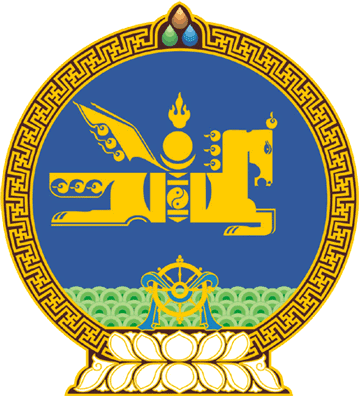 МОНГОЛ УЛСЫН ИХ ХУРЛЫНТОГТООЛ2019 оны 11 сарын 22 өдөр     		            Дугаар 93                     Төрийн ордон, Улаанбаатар хотХуулийн төсөл буцаах тухайМонгол Улсын Их Хурлын чуулганы хуралдааны дэгийн тухай хуулийн 19 дүгээр зүйлийн 19.3.7 дахь заалтыг үндэслэн Монгол Улсын Их Хурлаас ТОГТООХ нь:1.Монгол Улсын Их Хурлын гишүүн З.Нарантуяа, Б.Бат-Эрдэнэ нарын гишүүнээс 2019 оны 10 дугаар сарын 04-ний өдөр Улсын Их Хуралд өргөн мэдүүлсэн Эрүүгийн хуульд өөрчлөлт оруулах тухай хуулийн төслийн үзэл баримтлалыг санал хураалтад оролцсон гишүүдийн олонх дэмжээгүй тул хуулийн төслийг хууль санаачлагчид нь буцаасугай.	МОНГОЛ УЛСЫН 	ИХ ХУРЛЫН ДАРГА 				Г.ЗАНДАНШАТАР 